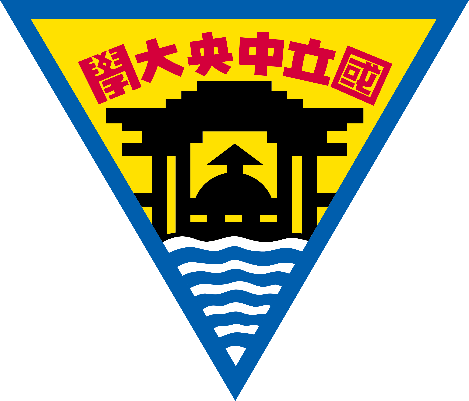 【     】學期國立中央大學安心就學計畫學生實習申請書實習機構:【            】系級：學號：    學生姓名：               實習輔導教師：中 華 民 國           年   　　 月       日目錄學生基本資料履歷自傳實習機構資料實習工作實習計畫實習機構訂定之學生個別實習計畫實習機構同意書實習輔導老師同意書附件-國立中央大學學生國內實習合約書一、學生資料《學生履歷》※此為參考範例，同學得依據自己想法加以設計。《自傳》▲自傳參考大綱1.成長背景2.求學歷程3.個人經歷4.人格特質5. 對於未來的規劃與安排。※上述大綱僅供參考，請發揮你自己特色，寫你自己的故事。二、實習機構資料三、實習工作實習計畫實習機構訂定之學生個別實習計畫實習機構同意書________________公司同意國立中央大學學生_________(學號________)至本單位實習，實習期間自___年___月___日至___年___月___日止，確定詳閱本申請書內容，且同意配合簽訂本校合約書(附件)及依本校相關辦法實施之。此致          國立中央大學					公司名稱印：					負責人簽章：實習輔導老師同意書親愛的實習輔導老師您好，為保障學生於實習期間之學習品質及身心調適，職涯發展中心(以下簡稱本中心) 邀請您擔任學生之實習輔導老師。於實習期間實習老師須協助執行的內容如下：------------------------------------------------------------------------1.實地訪視實習機構一次，了解學生實習狀況，並填寫訪視紀錄表(本中心會協助安排行程，補助交通費及核發訪視輔導費)。 2.評核學生實習作業，學生每週須繳交一次實習工作週誌，並於實習結束後完成一份實習總心得報告。3.參與期中課程聚會，了解學生學習狀況。4.老師得依據學生作業及實習機構評分，評核學生實習分數，合格者將獲得學分及實習證明書。------------------------------------------------------------------------若您同意擔任學生_________之實習輔導老師，敬請您協助簽章及提供相關聯絡資料，謝謝您！實習輔導老師簽章：　　　　　　，Portal帳號：　　　　（開設平台權限用）E-mail：　　　　　　　　　，聯絡電話：　　　　　　　　　　 系所聯絡人/助教姓名：　　　　，E-mail：　　　　　　　，聯絡電話：　　　　　　　　由於學生作業皆於線上平台進行，本中心將於學生通過申請後主動發信給您，說明操作平台等事宜，敬請您留意信件。姓名系級學號連絡電話E-mail通訊地址姓名性別學號系級請   一    脫貼   年    帽最   半    照近   身    片請   一    脫貼   年    帽最   半    照近   身    片戶籍地址請   一    脫貼   年    帽最   半    照近   身    片請   一    脫貼   年    帽最   半    照近   身    片通訊地址請   一    脫貼   年    帽最   半    照近   身    片請   一    脫貼   年    帽最   半    照近   身    片電話(   )                   (   )                   (   )                   (   )                   (   )                   (   )                   手機E-mail緊急聯絡人姓名關係關係通訊地址通訊地址通訊地址通訊地址通訊地址通訊地址通訊地址通訊地址電話電話電話緊急聯絡人學歷學校名稱學校名稱學校名稱入校年月入校年月入校年月入校年月入校年月入校年月科系科系科系科系畢肄業學歷學歷學歷經歷服務單位名稱服務單位名稱服務單位名稱職稱職稱職稱職稱職稱職稱起訖日期起訖日期起訖日期起訖日期起訖日期經歷經歷經歷經歷社團經驗社團名稱社團名稱社團名稱活動內容活動內容活動內容活動內容活動內容活動內容起訖日期起訖日期起訖日期起訖日期起訖日期社團經驗社團經驗學業年級/上下學期年級/上下學期年級/上下學期年級/上下學期修習學分數修習學分數修習學分數修習學分數修習學分數修習學分數學業平均成績學業平均成績學業平均成績學業平均成績學業學業成績成績成績專業技能興趣性格特性      機構名稱負責人統一編號統一編號實習地點機構網址實習機構簡介產業類別資本額員工數員工數聯絡資訊聯絡資訊聯絡資訊聯絡資訊聯絡資訊聯絡資訊聯絡資訊聯絡人職稱職稱聯絡電話 ( ) ( )傳真傳真E-mail福利制度福利制度福利制度福利制度福利制度福利制度福利制度保險□勞健保    □意外險    □其他________    □以上均不提供□勞健保    □意外險    □其他________    □以上均不提供□勞健保    □意外險    □其他________    □以上均不提供□勞健保    □意外險    □其他________    □以上均不提供□勞健保    □意外險    □其他________    □以上均不提供□勞健保    □意外險    □其他________    □以上均不提供薪資/津貼󠆻提供󠆻薪資/津貼，台幣______(時/月)元整󠆻 □其他___________□不提供󠆻提供󠆻薪資/津貼，台幣______(時/月)元整󠆻 □其他___________□不提供󠆻提供󠆻薪資/津貼，台幣______(時/月)元整󠆻 □其他___________□不提供󠆻提供󠆻薪資/津貼，台幣______(時/月)元整󠆻 □其他___________□不提供󠆻提供󠆻薪資/津貼，台幣______(時/月)元整󠆻 □其他___________□不提供󠆻提供󠆻薪資/津貼，台幣______(時/月)元整󠆻 □其他___________□不提供膳食提供□早餐 □午餐 □ 晚餐 □其他______________  □以上均不提供□早餐 □午餐 □ 晚餐 □其他______________  □以上均不提供□早餐 □午餐 □ 晚餐 □其他______________  □以上均不提供□早餐 □午餐 □ 晚餐 □其他______________  □以上均不提供□早餐 □午餐 □ 晚餐 □其他______________  □以上均不提供□早餐 □午餐 □ 晚餐 □其他______________  □以上均不提供住宿提供□提供   □不提供□提供   □不提供交通交通□有；補貼_______ □不提供□有；補貼_______ □不提供備註實習內容實習內容實習內容實習內容實習內容實習期間實習期間 自     年     月     日至     年     月     日止 自     年     月     日至     年     月     日止 自     年     月     日至     年     月     日止實習時間實習時間每日___時___分至___時___分實習天數   每週 _____日是否須要加班/輪班是否須要加班/輪班□是，_(請說明加班/輪班時間)__□否業師指導   □無   □有，□一對一         □一對多實習單位實習職稱實習內容申請動機實習目標實習動機、目標撰寫內容(範例參考)：1、申請動機的內容可針對自己為什麼要申請該(機構)實習計畫做一說明。2、這個(機構)計畫吸引你的原因：如企業文化、未來發展前景(機構、產業)、實習的工作內容…等。 3、透過該實習想要獲得的學習目標，甚或你可以對計畫(機構)的貢獻等，做一描述。(請實習機構協助說明)實習機構提供學生之具體實習內容及培訓規劃。實習學生簽章實習輔導老師簽章機構指導員簽章系主任簽章職涯收文章承辦人意見承辦人簽章職涯中心主任簽章󠆻同意申請󠆻不同意申請，備註:___________________